“Bu gün biz Rolls-Royce Evinin tarixində dönüş nöqtəsini qeyd edirik. Biz dünyaya Rolls-Royce Boat Tail modelini qürurla təqdim edirik və “Coachbuild” daimi bir istiqamət olacağını elan edirik. Tarixən “Coachbuild” Rolls-Royce-in ayrılmaz bir hissəsi olmuşdur və müasir kontekstdə Bespoke bölməsinin fəlsəfəsinin əsasını qoymuşdur. Rolls-Royce Coachbuild - markamızın mənşəyinə qayıdışdır. Bu, müştərinin tarixi əhəmiyyət kəsb edəcək, tamamilə fərdi sifarişlə hazırlanan avtomobilin yaradılmasında iştirak etməsi üçün fürsətdir. Rolls-Royce müştərilərin istəklərini diqqətlə dinlədi və həqiqətən fərdi lüks simvollarının yaradılmasında marağı olduğunu bildirdi. Rolls-Royce Boat Tail layihəsi təkrarlanma üçün yaradılmış bir konsept deyil.Əksinə, Boat Tail - üç tanınmış müştəri ilə dörd illik iş birliyindən irəli gələn sifarişli bir layihədir. Rolls-Royce Coachbuild müştəriləri yaradıcılıq və mühəndislik prosesinin hər addımında birbaşa iştirak edirdilər. Fərdi layihələrinin dizayn elementlərində xarakterlərini açıqlaya bilmək üçün fərdi xüsusiyyətlərini aydın şəkildə anlamaq üçün müştərilərlə sıx əməkdaşlıq edirik. Rolls-Royce Coachbuild müştərilərinə tarixi dəyərində davam edəcək həqiqətən misilsiz obyektlər yaratmaq və yaradılmasının hər mərhələsində şəxsən iştirak etmək imkanı verir.”- Torsten Müller-Ötvös, Rolls-Royce Motor Cars şirkətinin baş direktoru."Rolls-Royce Boat Tail layihəsi avtomobilin nə olduğunu müəyyən edən təsəvvürə meydan oxuyur və ona yeni bir tərif verir. Boat Tail sadəcə hərəkət vasitələrindən kənara çıxır. Bu, təyinat yerinə çatmaq üçün bir nəqliyyat vasitəsi deyil, bu təyinat yeridir. İstedadlı kişi və qadınlar komandası tərəfindən həyata keçirilən ambisiyalı ideyanın nəticəsi qeyri-adi vüsət konseptidir. Rolls-Royce Coachbuild məhdudiyyətlərdən tamamilə azaddır. Rolls-Royce Bespoke təbii bir məhdudiyyətə malikdir - əsərlər üçün "kətan" olan avtomobillər. Ancaq Rolls-Royce Coachbuild’də bu şərti sərhədləri pozuruq və mütləq ifadə azadlığı təklif edirik, çünki fərdi gövdəqayırma müştərilərlə sıx əməkdaşlıqda tamamilə istənilən miqyaslı layihələr yaratmağa imkan verir.” - Alex Innes, Rolls-Royce Coachbuild Dizaynının rəhbəri.Markanın müştəriləri Bespoke atelyesinin imkanlarını getdikcə qiymətləndirir və Rolls-Royce-un həyatlarına daha dərindən inteqrasiya etmək istəyirlər. Marka müştərilərə daha da yaxın oldu, Rolls-Royce dizaynerləri, mühəndisləri və ustaları isə öz əsərlərində bu görkəmli mütəxəssislərin fərdiliyini inanılmaz incəliklə təcəssüm etdirə bilirlər. Qarşılıqlı etimadın təkamülü Bespoke atelyesinin səlahiyyətləri və imkanları çərçivəsindən kənara çıxan daha iddialı sifarişlərin – fərdi gövdəqayırma sahəsinə gətirib çıxardı. Müştərilər özləri haqqında məlumat verəcək və ondan əvvəl mövcud olan hər şeydən bir pillə yüksək olacaq bir inqilabi avtomobil gözləyir. Marka iki dünyanın dərin anlaşılması sayəsində belə layihələr yaratmağa qadirdir. Birincisi müştərinin dünyasıdır: onun həyat tərzi, ətrafı, nailiyyətlərini və həyatında əsas anlarını qeyd etmək yolları. İkincisi, bu avtomobilin mövcud olacağı daha geniş mədəni kontekstdir. Marka sifarişçinin dünyasının tarixi və mədəni xüsusiyyətlərini, dəbdə və memarlıqda istiqamətləri, rəng palitrasında trendləri, bədii zövqləri və hətta qonaqpərvərlik anlayışını araşdırır. COACHBUİLDİNG’İN DİRÇƏLİŞİ.2017-ci ildə Rolls-Royce Sweptail layihəsi müasir dövrdə fərdi gövdəqayırma dövrünün yeni erasının şəfəqini qeyd etdi. Onun görünüşü, əl işi olan avtomobil yaratmağa prinsipial olaraq yeni bir yanaşma nümayiş etdirərək, avtomobil və lüks sənayenin inkişafında dönüş nöqtəsi oldu. Yeni individualizasiya etalonuna çevrilərək kolleksiyaçılar, mesenatlar və memarlıq obyektlərinin sifarişçilərinin heyranlığına səbəb oldu. Marka, Rolls-Royce Coachbuild müasir gövdəqayırma bölməsinin yaradılması haqqında qərar qəbul edərək razılaşdı.Məlum oldu ki, üç potensial müştəri müasir dəniz dizaynı ilə maraqlanır. J-sinfinin sürətli yaxtalarinı ilham mənbəyi kimi qeyd edirdilər - həm formanın təmizliyi nöqteyi-nəzərindən, həm də əl işinin incəlikləri.Müştərilərlə uzunmüddətli müzakirələrin nəticələrinə görə, hər üç avtomobilin eyni dizaynlı gövdəyə sahib olacağına qərar verildi, lakin içərisi hər bir sahibinin zövqünü, baxışlarını və ambisiyalarını əks etdirən tamamilə unikal olacaq.Və belə, Rolls-Royce Boat Tail konsepsiyası dünyaya gəldi.HƏYATIN NƏFƏSİGövdənin hazırlanması texnologiyaları dizayn üçün yeni imkanlar açır. Əvvəlcə əl ilə ilk rəsm çəkilir, daha sonra gildən tam ölçülü maket yaradılır ki, bu da gövdənin kütləvi səthləri ilə canlı işləməyə və ona son forma verməyə imkan verir. Bu proses boyunca müştərilər birbaşa iştirak və düzəlişlər etdilər. Rolls-Royce qabaqcıl mühəndislik texnologiyaları gövdəqayırma sahəsində bədii üsullarla birləşir. Bu proses yaxtanın inşası ilə müqayisə edilə bilər. Gövdə forması sonsuz sayda əllə yavaş-yavaş işlənilir.UĞURUN QEYD OLUNMASIBu gün təqdim olunan ilk Rolls-Royce Boat Tail, müstəsna fikirlərin təcəssümüdür. Bu modelin müştəriləri, dünya miqyasında müvəffəqiyyət qazanan və markanın bir neçə avtomobil sahibi Rolls-Royce-un həqiqi mütəxəssisləri olan evli bir cütlükdür. Rolls-Royce Choachbuild bölməsinin rəng və materialları üzrə dizayneri Sina Mariya Eggl onların dəbdəbəyə münasibətini "incəsənətin ayrıca forması"kimi səciyyələndirib. Onlar uzun illər zəhmət çəkdiklərini qeyd edəcək və onların uğurunun simvolu olacaq avtomobil yaratmaq istəyirdilər. Rolls-Royce Boat Tail sevinc atmosferini və ailə arasında ən xoşbəxt anları təcəssüm etdirməlidir.5.9 metr uzunluğunda böyük nisbətlər və təmiz xətlər gövdəyə zərif görünüş verir. Ön tərəfdə, baş optikası və ikonik Pantheon barmaqlığının yenidən dizaynına diqqət yetirilir: indi o ayrı hissə deyil, burun hissəsinin inteqrasiya edilmiş elementidir. Dizayndakı oxşar sərbəstlik yalnız coachbuild portfolio modelləri üçün mövcuddur. Boat Tail-in siması dəniz mövzusuna xarakterik göndərmələrlə doludur. Kənarlara yuvarlaqlaşdırılmış qabaq şüşə mühərrikli qayıqların şüşələnməsinə bənzəyir. Arxa hissəsi klassik yaxta elementlərinin müasir bir təfsiridir və ağacla bəzədilmişdir. Avtomobildə Calladelengo tipinin şponu istifadə edilmişdir; boz və adətən salonların bəzəyi üçün istifadə edilən qara material eksteryer üçün estetikaya xələl gətirmədən xüsusi uyğunlaşdırılmışdır.MAVİ LİBASLI MUZARolls-Royce Boat Tail gövdəsi sifarişçinin sevimli mavi rəngində yerinə yetirilmişdir. Avtomobil üçün mürəkkəb, dolğun rəng seçilib: kölgədə dəniz çalarlı rəngi təmkinli, lakin günəş işığı vaxtı metal və büllur hissəciklərin parıltısı görünür. Rolls-Royce Boat Tail təkərləri parlaq mavi rəngdədir və lak təbəqəsi ilə örtülmüşdür.Kapot əl ilə qradientin effektiylə təzadlı çalara boyanmışdır, hansı ki, tədricən radiatorun barmaqlığına yaxın qaralır mütərəqqi və inamlı görünüş verərək özünəməxsus şəlalə ilə onun üzərinə düşür. Salonun dərisinin rəngi kapotun rəng keçidi ilə üst-üstə düşür. Belə ki, ön oturacaqlar daha tünd göy rəngli dəri ilə örtülmüşdür və bu, avtomobilin müstəqil sürmək üçün yaradıldığını və arxa oturacaqların daha açıq tonda bəzədildiyini göstərir.ŞADLIQ ATMOSFERİMarkanın dizaynerləri inanılmaz dərəcədə iddialı bir konsept yaratdılar: düyməni basdıqda, ağacla işlənmiş avtomobilin quyruq hissəsi sanki kəpənəyin qanadları kimi açılır və açıq havada yemək dəstinin olduğu gizli hissəni açır. Bu mürəkkəb mexanizm məşhur memar Santiago Calatravanın konsol obyektlərindən ilhamlanır.Markalı qapı çətirləri - müasir Rolls-Royce-un dəyişməz atributu - sizi hər cür pis hava şəraitindən qorumağa hazırdır. İsti havadan zövq almaq üçün avtomobil günəş örtüyü ilə təchiz olunmuşdu. Teleskopik mexanizm örtüklərini açır və lazımi səviyyədə rahatlıqla kölgə adası yaradır.Dəstin bölmələrində qəlyanaltıların asanlıqla təqdim edilməsi üçün fırlanan kokteyl masaları və Rolls-Royce tərəfindən dizayn edilmiş və İtalyan mebel istehsalçısı Promemoria tərəfindən istehsal olunan iki minimalist qatlanan kreslo vardır. Kreslolar avtomobilin bir sıra bəzək elementləri ilə eyni karbon lifindən hazırlanır və ümumi vizual estetik təmin edən Salonun tonunda mavi dəri ilə örtülmüşdür.MÜHƏNDİS MÖCÜZƏSİRolls-Royce mühəndisləri sifarişçilərin bütün tələblərini həyata keçirmək üçün ciddi problemləri aradan qaldırmalı idilər. Faktiki olaraq avtomobillər üçün 1813 tamamilə yeni elementlər və detallar yaradılmışdır. Vaxt, səbir, işə sədaqət və ruh yüksəkliyi layihə üzərində işi zəfərlə başa çatdırmağa imkan verdi. Arxa bölməni açıq havada yemək üçün aksessuarlarla yerləşdirmək üçün yeni elektron komponentlərin hazırlanması tələb olundu. Avtomobilə yalnız avtomobilin yük hissəsinə üçün beş elektron idarəetmə bloku əlavə edildi - bunun üçün doqquz ay davam edən naqillərin qoşqusunu tam dəyişmək lazım gəldi. Yalnız bundan sonra qəlyanaltıların saxlanılması üçün etibarlı qoruyucu mexanizm və soyutma sistemini tətbiq etməyə müvəffəq olundu.“Boat Tail tərəfdaşlığın, ambisiyanın, səyin və zamanın nəticəsidir. Müvəffəqiyyəti əbədiləşdirmək və tarixi bir irs yaratmaq üçün dünyaya gəlib. Ustalıqla yaradılmış Rolls-Royce Boat Tail, Rolls-Royce tarixində və müasir lüks dünyasında bir dönüş nöqtəsidir ” - Thorsten Müller-Otvos.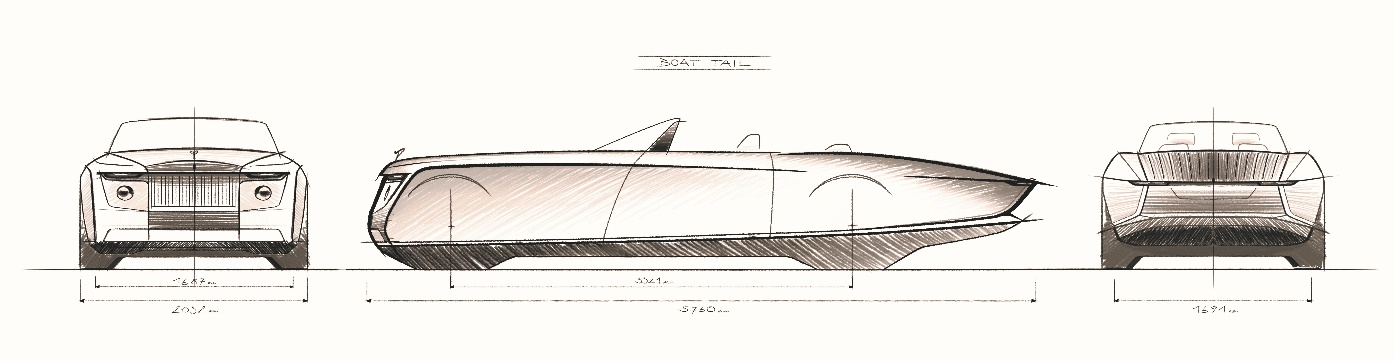 ROLLS-ROYCE BOAT TAILƏL İLƏ YARADILMIŞ LÜKS.